ReferencesAbbott, L. J., Parker, S., Peters, G. F., & Raghunandan, K. (2003a). The association between audit committee characteristics and audit fees. Auditing: A Journal of Practice & Theory, 22(2), 17-32.Abbott, L. J., Parker, S., Peters, G. F., & Raghunandan, K. (2003b). An empirical investigation of audit fees, non-audit fees, and audit committees. Contemporary Accounting Research, 20(2), 215-234.Abbott, L. J., Parker, S., & Peters, G. F. (2004). Audit committee characteristics and restatements. Auditing: A Journal of Practice & Theory, 23(1), 69-87.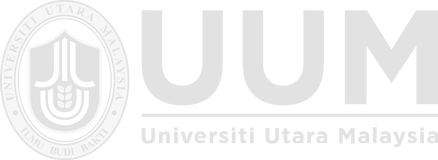 Abbott, L. J., Parker, S., & Peters, G. F. (2010). Serving two masters: The association between audit committee internal audit oversight and internal audit activities. Accounting Horizons, 24(1), 1-24.Abdullah, N. S., Yusof, Z. M. N., & Mohamad Nor, M. N. (2010). Financial restatements and corporate governance among Malaysian listed companies. Managerial Auditing Journal, 25(6), 526-552.Abdul Rahman, R., & Ali, H. M. F. (2006). Board, audit committee, culture and earnings management: Malaysian evidence. Managerial Auditing Journal, 21(7), 783-804.Abernathy, J. L., Beyer, B., Masli, A., & Stefaniak, C. (2014). The association between characteristics of audit committee accounting experts, audit committee chairs, and financial reporting timeliness. Advances in Accounting, 30(2), 283-297.Adams, M. B. (1994). Agency theory and the internal audit. Managerial Auditing Journal, 9(8), 8-12.Adel, B., & Maissa, T. (2013). Interaction between audit committee and internal audit: Evidence from Tunisia. IUP Journal of Corporate Governance, 12(2), 59.Agrawal, A., & Chadha, S. (2005). Corporate governance and accounting scandals. The Journal of Law and Economics, 48(2), 371-406.Akhtaruddin, M., Hossain, M. A., Hossain, M., & Yao, L. (2009). Corporate governance and voluntary disclosure in corporate annual reports of Malaysian listed firms. Journal of Applied Management Accounting Research, 7(1), 1-20.Al-Dhamari, R., Almagdoub, A., & Al-Gamrh, B. (2018). Are audit committee characteristics   important   to   the   internal   audit   budget    in    Malaysian firms. Contaduría y administración, 63(3), 1-23.Ali, A., Chen, T. Y., & Radhakrishnan, S. (2007). Corporate disclosures by family firms. Journal of accounting and economics, 44(1-2), 238-286.Ali, A. M., Rasit, M. H. H., Saidin, S. Z., Sahdan, M. H., Rahim, M. S., & Gloeck, J. D. (2012). Internal audit in the federal government organizations of Malaysia: The good, the bad and the very ugly? Asian Journal of Business and Governance, 2(1), 68-111.Al-Rassas, A. H., & Kamardin, H. (2015). Internal and external audit attributes, audit committee characteristics, ownership concentration and earnings quality: Evidence from Malaysia. Mediterranean Journal of Social Sciences, 6(3), 458-470.Al-Twaijry, A. A., Brierley, J. A., & Gwilliam, D. R. (2004). An examination of the relationship between internal and external audit in the Saudi Arabian corporate sector. Managerial Auditing Journal, 19(7), 929-944.Alzeban, A. (2015). Influence of audit committee industry expertise on internal audit.International Journal of Business and Management, 10(4), 26.Alzeban, A., & Sawan, N. (2015). The impact of audit committee characteristics on the implementation of internal audit recommendations. Journal of International Accounting, Auditing and Taxation, 24, 18-28.Anderson, U., & Chapman, C. (2002). Implementing the Professional Practices Framework, the Institute of Internal Auditors. Altamonte Springs, Florida.Anderson, U. L., Christ, M. H., Johnstone, K. M., & Rittenberg, L. E. (2012). A post-SOX examination of factors associated   with   the   size   of   internal   audit functions. Accounting Horizons, 26(2), 167-191.Archambeault, D. S., DeZoort, F. T., & Holt, T. P. (2008). The need for an internal auditor report to external stakeholders to improve governance transparency. Accounting Horizons, 22(4), 375-388.Asare, S. K., Davidson, R. A., & Gramling, A. A. (2008). Internal auditors' evaluation of fraud factors in planning an audit: The importance of audit committee quality and management incentives. International Journal of Auditing, 12(3), 181-203.Ashbaugh-Skaife, H., Collins, D. W., & Kinney Jr, W. R. (2007). The discovery and reporting of internal control deficiencies prior to SOX-mandated audits. Journal of Accounting and Economics, 44(1-2), 166-192.Badolato, P. G., Donelson, D. C., & Ege, M. (2014). Audit committee financial expertise and earnings management: The role of status. Journal of Accounting and Economics, 58(2-3), 208-230.Baltagi, B. (2013). Econometric analysis of panel data (5th ed.). New York: Wiley.Bamber, E. M., Bamber, L. S., & Schoderbek, M. P. (1993). Audit structure and other determinants of audit report lag: An empirical analysis. Auditing, 12(1), 1.Barua, A., Rama, D. V., & Sharma, V. (2010). Audit committee characteristics and investment in internal auditing. Journal of Accounting and Public Policy, 29(5), 503-513.Basioudis, I. G. (2007). Auditor's engagement risk and audit fees: The role of audit firm alumni. Journal of Business Finance & Accounting, 34(9‐10), 1393-1422.Baum, C. F. (2001). Residual diagnostics for cross-section time series regression models. Stata Journal, 1(1), 101-104.Baxter, P., & Cotter, J. (2009). Audit committees and earnings quality. Accounting & Finance, 49(2), 267-290.Bedard, J., Chtourou, S. M., & Courteau, L. (2004). The effect of audit committee expertise,   independence,   and   activity   on    aggressive    earnings management. Auditing: A Journal of Practice & Theory, 23(2), 13-35.Bédard, J., & Gendron, Y. (2010). Strengthening the financial reporting system: Can audit committees deliver? International journal of auditing, 14(2), 174-210.Ben Bouheni, F., Ammi, C., & Levy, A. (2016). Corporate Governance: A Brief Literature Review. Banking Governance, Performance and Risk Taking: Conventional Banks Vs Islamic Banks, 1-28.Bliss, M. A., Muniandy, B., & Majid, A. (2007). CEO duality, audit committee effectiveness and audit risks: A study of the Malaysian market. Managerial Auditing Journal, 22(7), 716-728.Blue Ribbon Committee (BRC), 1999. Report and recommendations of the Blue-Ribbon Committee on improving the effectiveness of corporate Audit committees. NYSE New York Stock Exchange and National Association of Securities dealers. New York, NY.Boone, J. P., Khurana, I. K., & Raman, K. K. (2008). Audit firm tenure and the equity risk premium. Journal of Accounting, Auditing & Finance, 23(1), 115-140.Bou-Raad, G. (2000). Internal auditors and a value-added approach: The new business regime. Managerial Auditing Journal, 15(4), 182-187.Bradbury, M., Mak, Y. T., & Tan, S. M. (2006). Board characteristics, audit committee characteristics and abnormal accruals. Pacific accounting review, 18(2), 47-68.Breusch, T. S., & Pagan, A. R. (1980). The Lagrange multiplier test and its applications to model specification in econometrics. The Review of Economic Studies, 47(1), 239- 253.Burrowes, A., & Hendricks, A. (2005). Independent financial experts: From wished for to wistful thinking. Managerial Finance, 31(9), 52-62.Cadbury, S. A. (1997). Board Focus, the Governance Debate. Egon Zehnder International.Carcello, J. V., Hermanson, D. R., & Raghunandan, K. (2005a). Changes in internal auditing during the time of the major US accounting scandals. International Journal of Auditing, 9(2), 117-127.Carcello, J. V., Hermanson, D. R., & Raghunandan, K. (2005b). Factors associated with US public companies' investment in internal auditing. Accounting Horizons, 19(2), 69-84.Carcello, J. V., Hollingsworth, C. W., Klein, A., & Neal, T. L. (2006). Audit committee financial expertise, competing corporate governance mechanisms, and earnings management. Working paper, 1-53.Carcello, J. V., Hermanson, D. R., & Ye, Z. (2011). Corporate governance research in accounting and auditing: Insights, practice implications, and future research directions. Auditing: A Journal of Practice & Theory, 30(3), 1-31.Chen, C. X., Lu, H., & Sougiannis, T. (2012). The agency problem, corporate governance, and the asymmetrical behavior   of   selling,   general,   and   administrative costs. Contemporary Accounting Research, 29(1), 252-282.Claessens, S., Djankov, S., & Lang, L. H. (2000). The separation of ownership and control in East Asian corporations. Journal of financial Economics, 58(1-2), 81-112.Collier, P., & Gregory, A. (1996). Audit committee effectiveness and the audit fee. European Accounting Review, 5(2), 177-198.Coram, P., Ferguson, C., & Moroney, R. (2008). Internal audit, alternative internal audit structures and the level of misappropriation of assets fraud. Accounting & Finance, 48(4), 543-559.Davidson III, W. N., Xie, B., & Xu, W. (2004). Market reaction to voluntary announcements of audit committee appointments: The effect of financial expertise. Journal of Accounting and Public Policy, 23(4), 279-293.DeFond, M. L., Hann, R. N., & Hu, X. (2005). Does the market value financial expertise on audit committees of boards of directors? Journal of accounting research, 43(2), 153-193.Desai, N. K., Gerard, G. J., & Tripathy, A. (2011). Internal audit sourcing arrangements and reliance by external auditors. Auditing: A Journal of Practice & Theory, 30(1), 149-171.DeZoort, F. T., Hermanson, D. R., Archambeault, D. S., & Reed, S. A. (2002). Audit committee effectiveness: A synthesis of the empirical audit committee literature. Journal of Accounting Literature, 21, 38-75.DeZoort, F. T., & Salterio, S. E. (2001). The effects of corporate governance experience and financial-reporting and audit knowledge on audit committee members' judgments. Auditing: A Journal of Practice & Theory, 20(2), 31-47.Dhaliwal, D. A. N., Naiker, V. I. C., & Navissi, F. (2010). The association between accruals quality and the characteristics of accounting experts and mix of expertise on audit committees. Contemporary Accounting Research, 27(3), 787-827.Diamond, M. J. (2002). The role of internal audit in government financial management: an international perspective (No. 2-94). International Monetary Fund.Doyle, J., Ge, W., & McVay, S. (2007). Determinants of weaknesses in internal control over financial reporting. Journal of accounting and Economics, 44(1-2), 193-223.Ebaid, I. (2011). Corporate governance practices and auditor's client acceptance decision: empirical evidence from Egypt. Corporate Governance: The international journal of business in society, 11(2), 171-183.Endaya, K. A., & Hanefah, M. M. (2016). Internal auditor characteristics, internal audit effectiveness, and moderating effect of senior management. Journal of Economic and Administrative Sciences, 32(2), 160-176.Ernst & Young (2000). Profile of internal audit in Malaysia: Preliminary survey results (Ernst & Young, Kuala Lumpur).Evans, J., & Weir, C. (1995). Decision processes, monitoring, incentives and large firm performance in the UK. Management Decision, 33(6), 32-38.Fadzil, F., Haron, H., & Jantan, M. (2005). Internal auditing practices and internal control system. Managerial Auditing Journal, 20(8), 844-866.Faleye, O., & Krishnan, K. (2017). Risky lending: Does bank corporate governance matter? Journal of Banking & Finance, 83, 57-69.Fama, E. F., & Jensen, M. C. (1983). Separation of ownership and control. The journal of law and Economics, 26(2), 301-325.Felo, A. J., & Solieri, S. A. (2009). Are all audit committee financial experts created equally? International Journal of Disclosure and Governance, 6(2), 150-166.Ge, W., & McVay, S. (2005). The disclosure of material weaknesses in internal control after the Sarbanes-Oxley Act. Accounting Horizons, 19(3), 137-158.Ghafran, C., & O'Sullivan, N. (2013). The governance role of audit committees: reviewing a decade of evidence. International Journal of Management Reviews, 15(4), 381- 407.Glover, S. M., Prawitt, D. F., & Wood, D. A. (2008). Internal audit sourcing arrangement and the external auditor's reliance decision. Contemporary Accounting Research, 25(1), 193-213.Goodwin, J. (2003). The relationship between the audit committee and the internal audit function: Evidence from Australia and New Zealand. International Journal of Auditing, 7(3), 263-278.Goodwin‐Stewart, J., & Kent, P. (2006). Relation between external audit fees, audit committee characteristics and internal audit. Accounting & Finance, 46(3), 387- 404.Gramling, A. A., & Hermanson, D. R. (2006). What role is your internal audit function playing in corporate governance? Internal Auditing-Boston-Warren Gorham and Lamont Incorporated, 21(6), 37-39.Greene, W. H. (2003). Econometric analysis: Pearson Education India. Greene, W. (2012). Econometric Analysis (7th ed.). New Jersey: Prentice Hall.Gronewold, U., & Heerlein, A. (2009). The staff capacity of the internal audit function of German corporations. In midyear meeting of the auditing section of the American accounting association.Gujarati, P. (2015). Basic Econometrics (5th ed.). New York: McGraw-Hill Education.Gul, F. A., Fung, S. Y. K., & Jaggi, B. (2009). Earnings quality: Some evidence on the role of auditor tenure and auditors’ industry expertise. Journal of Accounting and Economics, 47(3), 265-287.Gupta, P., & Sharma, A. M. (2014). A study of the impact of corporate governance practices on firm performance in Indian and South Korean companies. Procedia- Social and Behavioral Sciences, 133, 4-11.Hair, J. F., Black, W. C., Babin, B. J., & Anderson, R. E. (2013). Multivariate Data Analysis (7th ed.). New Jersey: Pearson Education, Limited.Hamilton, L. (2012). Statistics with STATA: Version 12. Canada: Cengage Learning.Hashim, H. A., & Devi, S. (2008). Board characteristics, ownership structure and earnings quality: Malaysian evidence. Research in Accounting   in   Emerging Economies, 8(97), 97-123.Hashim, U. J., & Abdul Rahman, R. (2011). Audit report lag and the effectiveness of audit committee among Malaysian listed companies. International Bulletin of Business Administration, 10, 50-61.Hermanson, D. R., & Rittenberg, L. E. (2003). Internal audit and organizational governance. Research opportunities in internal auditing, 1, 25-71.Ho, S., & Hutchinson, M. (2010). Internal audit department characteristics/activities and audit fees: Some evidence from Hong Kong firms. Journal of International Accounting, Auditing and Taxation, 19(2), 121-136.Hoechle, D. (2007). Robust standard errors for panel regressions with cross-sectional dependence. Stata Journal, 7(3), 281.Hoitash, U., Hoitash, R., & Bedard, J. (2009). Corporate governance and internal control over financial reporting: a comparison of regulatory regimes. The Accounting Review 84 (3), 839–867.Hoyos, R. E. D., & Sarafidis, V. (2006). Testing for cross-sectional dependence in panel-data models. Stata Journal, 6(4), 482.Huang, H. W., & Thiruvadi, S. (2010). Audit committee characteristics and corporate fraud. International Journal of Public Information Systems, 6(1), 71-82.Ismail, K. N. I. K., & Rahman, S. A. (2011). Audit committee and the amendments of quarterly financial reports among Malaysian companies. Jurnal Pengurusan (UKM Journal of Management), 32.3-12.Iyer, V. M., Bamber, E. M., & Griffin, J. (2012). Characteristics of audit committee financial experts: An empirical study. Managerial Auditing Journal, 28(1), 65-78.Jenkins, D. S., Kane, G. D., & Velury, U. (2006). Earnings quality decline and the effect of industry specialist auditors: An analysis of the late 1990s. Journal of Accounting and Public Policy, 25(1), 71-90.Jensen, M. C., & Meckling, W. H. (1976). Theory of the firm: Managerial behavior, agency costs and ownership structure. Journal of financial economics, 3(4), 305-360.Johl, S., Kaur Johl, S., Subramaniam, N., & Cooper, B. (2013). Internal audit function, board quality and financial reporting quality: Evidence from Malaysia. Managerial Auditing Journal, 28(9), 780-814.Kalbers, L. P., & Fogarty, T. J. (1993). Audit committee effectiveness: An empirical investigation of the contribution of power. Auditing, 12(1), 1-24.Khlif, H., & Samaha, K. (2016). Audit committee activity and internal control quality in Egypt: Does external auditor’s size matter? Managerial Auditing Journal, 31(3), 269-289.Klein, A. (2002). Audit committee, board of director characteristics, and earnings management. Journal of accounting and economics, 33(3), 375-400.Kleinbaum, D., Kupper, L., Nizam, A., & Rosenberg, E. (2013). Applied regression analysis and other multivariable methods. Nelson Education.Kline, R. B. (2011). Principles and practice of structural equation modeling. New York: Guilford press.Krishnan, G., & Visvanathan, G. (2008). Does the SOX definition of an accounting expert matter? The association between audit committee directors’ expertise and conservatism. Contemporary Accounting Research, 25(3), 827–858.La Porta, R., Lopez-de-Silanes, F., Shleifer, A., & Vishny, R. (2000). Investor protection and corporate governance. Journal of financial economics, 58(1), 3-27.Lin, J. W., Li, J. F., & Yang, J. S. (2006). The effect of audit committee performance on earnings quality. Managerial Auditing Journal, 21(9), 921-933.Lin, S., Pizzini, M., Vargus, M., & Bardhan, I. R. (2011). The role of the internal audit function in the disclosure of material weaknesses. The Accounting Review, 86(1), 287-323.Lindow, P. E., & Race, J. D. (2002). Beyond traditional audit techniques. Journal of accountancy, 194(1), 28-33.Malaysia, B. (2009). Corporate Governance Guide Towards Boardroom Excellence.Maraghni, I., & Nekhili, M. (2014). Audit committee diligence in French companies: a question of independence or competence? Comptabilité-Contrôle-Audit, 20(2), 95- 124.Mat Zain, M., Subramaniam, N., & Stewart, J. (2006). Internal auditors’ assessment of their contribution to financial statement audits: The relation with audit committee and internal audit function characteristics. International Journal of Auditing, 10(1), 1-18.Mat Zain, M., & Subramaniam, N. (2007). Internal auditor perceptions on audit committee interactions: A qualitative study in Malaysian public corporations. Corporate Governance: An International Review, 15(5), 894-908.McDaniel, L., Martin, R. D., & Maines, L. A. (2002). Evaluating financial reporting quality: The effects of financial expertise vs. financial literacy. The accounting review, 77(s-1), 139-167.Mohamad-Nor., Shafie, R., & Wan Hussin,W.N. (2010). Corporate Governance and Audit Report Lag in Malaysia. Asian Academy of Management Journal of Accounting and Finance, 6(2), 57-84.Muniandy, B. (2007). CEO duality, audit committee effectiveness and audit risks.Managerial Auditing Journal, 22(7), 716-728.Mustafa, S. T., & Ben Youssef, N. (2010). Audit committee financial expertise and misappropriation of assets. Managerial Auditing Journal, 25(3), 208-225.Naiker, V., & Sharma, D.S. (2009). Former audit partners on the audit committee and internal control deficiencies. The Accounting Review, 84(2), 559–587.Nelson, S., & Devi, S. (2013). Audit committee experts and earnings quality. Corporate Governance: The international journal of business in society, 13(4), 335-351.Oussii, A. A., & Taktak, N. (2018). The impact of internal audit function characteristics on internal control quality. Managerial Auditing Journal. 33(5), 450-469.Parker, R. H. (1992). Macmillan dictionary of accounting. Macmillan International Higher Education.Persons, O. S. (2009). Audit committee characteristics and earlier voluntary ethics disclosure among fraud and no-fraud firms. International Journal of Disclosure and Governance, 6(4), 284-297.Petersen, M. A. (2009). Estimating standard errors in finance panel data sets: Comparing approaches. Review of financial studies, 22(1), 435-480.Pizzini, M., Lin, S., & Ziegenfuss, D. E. (2014). The impact of internal audit function quality and contribution on audit delay. Auditing: A Journal of Practice & Theory, 34(1), 25-58.Prawitt, D. F., Smith, J. L., & Wood, D. A. (2009). Internal audit quality and earnings management. The Accounting Review, 84(4), 1255-1280.Raghunandan, K., Rama, D. V., & Read, W. J. (2001). Audit committee composition, “gray directors,” and interaction with internal auditing. Accounting Horizons, 15(2), 105- 118.Rahmat, M. M., Iskandar, M. T., & Saleh, M. N. (2009). Audit committee characteristics in financially distressed and non-distressed companies. Managerial Auditing Journal, 24(7), 624-638.Ramamoorti, S. (2003). Internal auditing: history, evolution, and prospects. Research opportunities in internal auditing, 1-23.Read, W. J., & Raghunandan, K. (2001). The state of audit committees. Journal of accountancy, 191(5), 57-60.Rittenberg, L., Moore, W., & Covaleski,   M.   (1999).   The   outsourcing phenomenon. Internal Auditor, 56(2), 42-47.Ruud, T. F. (2003). The internal audit function: An integral part of organizational governance. Research opportunities in internal auditing, 73-96.Saleh, M. N., Iskandar, M. T., & Rahmat, M. M. (2007). Audit committee characteristics and earnings management: Evidence from Malaysia. Asian Review of Accounting, 15(2), 147-163.Salehi, M., & Bahrami, M. (2017). The effect of internal control on earnings quality in Iran. International Journal of Law and Management, 59(4), 534-546.Salleh, Z., & Stewart, J. (2012). The role of the audit committee in resolving auditor-client disagreements: a Malaysian study. Accounting, Auditing & Accountability Journal, 25(8), 1340-1372.Salleh, Z.., & Haat, M. H. C. (2014). Audit committee and earnings management: pre- and post MCCG. International Review of Management and Business Research, 3(1), 307-318.Salleh, Z., Baatwah, S. R., & Ahmad, N. (2017). Audit committee financial expertise and audit report lag: Malaysia further insight. Asian Journal of Accounting and Governance, 8, 137-150.Sarbanes-Oxley Act (SOX), 2002. Public Law No. 107-204, Government Printing Office, Washington, DC.Sarens, G., & Abdolmohammadi, M. J. (2011). Monitoring effects of the internal audit function: Agency theory versus other explanatory variables. International Journal of Auditing, 15(1), 1-20.Schmidt, J., & Wilkins, M. S. (2012). Bringing darkness to light: The influence of auditor quality and audit committee expertise on the timeliness of financial statement restatement disclosures. Auditing: A Journal of Practice & Theory, 32(1), 221-244.Schneider, A. (2008). The relationship between internal audit and corporate management. Internal auditing, 23(5), 12.Securities and Exchange Commission (SEC) (2003), Report Pursuant to Section 204 of the Sarbanes-Oxley Act of 2002. Washington, DC: US Government Printing Office.Securities Commission. (2000). Malaysian code on corporate governance. Kuala Lumpur, Malaysia.Securities Commission. (2007). Malaysian code on corporate governance. Kuala Lumpur, Malaysia.Securities Commission. (2012). Malaysian code on corporate governance. Kuala Lumpur, Malaysia.Securities Commission. (2017). Malaysian code on corporate governance. Kuala Lumpur, Malaysia.Shamsudin, S. M., Abdullah, W. R. W., & Osman, A. H. (2018). Corporate governance practices and firm performance after revised code of corporate governance:Evidence from Malaysia. In State-of-the-Art Theories and Empirical Evidence (pp. 49-63). Springer, Singapore.Sharma, V. D., & Iselin, E. R. (2012). The association between audit committee multiple- directorships, tenure, and financial misstatements. Auditing: A Journal of Practice & Theory, 31(3), 149-175.Shleifer, A., & Vishny, R. W. (1997). A survey of corporate governance. The journal of finance, 52(2), 737-783.Simunic, D. A. (1984). Auditing, consulting, and auditor independence. Journal of Accounting research, 22(2), 679-702.Singh, H., & Newby, R. (2010). Internal audit and audit fees: further evidence. Managerial Auditing Journal, 25(4), 309-327.Soh, D. S., & Martinov-Bennie, N. (2011). The internal audit function: Perceptions of internal audit roles, effectiveness and evaluation. Managerial Auditing Journal, 26(7), 605-622.Stewart, J., & Munro, L. (2007). The impact of audit committee existence and audit committee meeting frequency on the external audit: Perceptions of Australian auditors. International Journal of Auditing, 11(1), 51-69.Stock, J. H., & Watson, M. W. (2010). Introduction to Econometrics (3th ed.).Singapore: Pearson.Sultana, N., Singh, H., der Zahn, V., & Mitchell, J. L. (2015). Audit committee characteristics and audit report lag. International Journal of Auditing, 19(2), 72-87.Suwaidan, M., & Qasim, A. (2010). External auditors' reliance on internal auditors and its impact on audit fees: An empirical investigation. Managerial Auditing Journal, 25(6), 509-525.Tabachnick, B. G., & Fidell, L. S. (2006). Using multivariate statistics. New York: Harper and Row.Vafeas, N., & Waegelein, J. F. (2007). The association between audit committees, compensation incentives, and corporate audit fees. Review of Quantitative Finance and Accounting, 28(3), 241-255.Walker, P. L., Shenkir, W. G., & Barton, T. L. (2003). ERM in practice: examples of auditing's role in enterprise risk management efforts at five leading companies shed light on how this new paradigm is impacting audit practitioners. Internal Auditor, 60(4), 51-55.Wallace, W. A., & Kreutzfeldt, R. W. (1991). Distinctive characteristics of entities with an internal audit department and the association of the quality of such departments with errors. Contemporary Accounting Research, 7(2), 485-512.Wan-Hussin, W. N., & Bamahros, H. M. (2013). Do investment in and the sourcing arrangement of the internal audit function affect audit delay? Journal of Contemporary Accounting & Economics, 9(1), 19-32.Wan-Mohammad, W. M., Wasiuzzaman, S., Morsali, S. S., & Zaini, R. M. (2018). The effect of audit committee characteristics on financial restatements in Malaysia. Journal of Asia-Pacific Business, 19(1), 4-22.Wijethilake, C., Ekanayake, A., & Perera, S. (2015). Board involvement in corporate performance: evidence from a developing country. Journal of Accounting in Emerging Economies, 5(3), 250-268.Wooldridge, J. M. (2010). Econometric analysis of cross section and panel data.London, England: MIT Press Books.Xie, B., Davidson III, W. N., & DaDalt, P. J. (2003). Earnings management and corporate governance: The role of the board and the audit committee. Journal of corporate finance, 9(3), 295-316.Yasin, F. M., & Nelson, S. P. (2012). Audit committee and internal audit: Implications on audit quality. International Journal of Economics, Management and accounting, 20(2), 187-218.Yatim, P. (2009). Audit committee characteristics and risk management of Malaysian listed firms. Malaysian Accounting Review, 8(1), 19-36.Yatim, P., Kent, P., & Clarkson, P. (2006). Governance structures, ethnicity, and audit fees of Malaysian listed firms. Managerial Auditing Journal, 21(7), 757-782.Zhang, Y., Zhou, J., & Zhou, N. (2007). Audit committee quality, auditor independence, and internal control weaknesses. Journal of accounting and public policy, 26(3), 300-327.Zulkarnain, S. & Shamsher, M. (2007). Audit committee reporting: current practices of companies   listed   on   the   Kuala   Lumpur   stock   exchange   (Bursa Malaysia). International Journal of Business and Management, 1(2), 203-227.